Adres strony internetowej, na której zamieszczona będzie specyfikacja istotnych warunków zamówienia (jeżeli dotyczy):http://www.geopark-kielce.pl/bipOgłoszenie nr 3279 - 2017 z dnia 2017-01-05 r.Kielce: Ochrona obiektów Geoparku Kielce
OGŁOSZENIE O ZAMÓWIENIU - UsługiZamieszczanie ogłoszenia: obowiązkoweOgłoszenie dotyczy: zamówienia publicznegoZamówienie dotyczy projektu lub programu współfinansowanego ze środków Unii Europejskiej nie
Nazwa projektu lub programuO zamówienie mogą ubiegać się wyłącznie zakłady pracy chronionej oraz wykonawcy, których działalność, lub działalność ich wyodrębnionych organizacyjnie jednostek, które będą realizowały zamówienie, obejmuje społeczną i zawodową integrację osób będących członkami grup społecznie marginalizowanych nie
Należy podać minimalny procentowy wskaźnik zatrudnienia osób należących do jednej lub więcej kategorii, o których mowa w art. 22 ust. 2 ustawy Pzp, nie mniejszy niż 30%, osób zatrudnionych przez zakłady pracy chronionej lub wykonawców albo ich jednostki (w %) SEKCJA I: ZAMAWIAJĄCYPostępowanie przeprowadza centralny zamawiający niePostępowanie przeprowadza podmiot, któremu zamawiający powierzył/powierzyli przeprowadzenie postępowania nieInformacje na temat podmiotu któremu zamawiający powierzył/powierzyli prowadzenie postępowania:
Postępowanie jest przeprowadzane wspólnie przez zamawiającychnie
Jeżeli tak, należy wymienić zamawiających, którzy wspólnie przeprowadzają postępowanie oraz podać adresy ich siedzib, krajowe numery identyfikacyjne oraz osoby do kontaktów wraz z danymi do kontaktów: 

Postępowanie jest przeprowadzane wspólnie z zamawiającymi z innych państw członkowskich Unii Europejskiej nieW przypadku przeprowadzania postępowania wspólnie z zamawiającymi z innych państw członkowskich Unii Europejskiej – mające zastosowanie krajowe prawo zamówień publicznych:
Informacje dodatkowe:I. 1) NAZWA I ADRES: GEOPARK Kielce, krajowy numer identyfikacyjny 29283845500000, ul. ul. Daleszycka  21, 25202   Kielce, woj. świętokrzyskie, państwo Polska, tel. 413 676 800, e-mail geopark.kielce@um.kielce.pl, faks 413 676 985. 
Adres strony internetowej (URL): www.geopark-kielce.plI. 2) RODZAJ ZAMAWIAJĄCEGO: Jednostki organizacyjne administracji samorządowejI.3) WSPÓLNE UDZIELANIE ZAMÓWIENIA (jeżeli dotyczy):Podział obowiązków między zamawiającymi w przypadku wspólnego przeprowadzania postępowania, w tym w przypadku wspólnego przeprowadzania postępowania z zamawiającymi z innych państw członkowskich Unii Europejskiej (który z zamawiających jest odpowiedzialny za przeprowadzenie postępowania, czy i w jakim zakresie za przeprowadzenie postępowania odpowiadają pozostali zamawiający, czy zamówienie będzie udzielane przez każdego z zamawiających indywidualnie, czy zamówienie zostanie udzielone w imieniu i na rzecz pozostałych zamawiających): I.4) KOMUNIKACJA: 
Nieograniczony, pełny i bezpośredni dostęp do dokumentów z postępowania można uzyskać pod adresem (URL)nie 
Adres strony internetowej, na której zamieszczona będzie specyfikacja istotnych warunków zamówieniatak 
www.geopark-kielce.pl/bip
Dostęp do dokumentów z postępowania jest ograniczony - więcej informacji można uzyskać pod adresemnie 
Oferty lub wnioski o dopuszczenie do udziału w postępowaniu należy przesyłać:
Elektronicznienie 
adres Dopuszczone jest przesłanie ofert lub wniosków o dopuszczenie do udziału w postępowaniu w inny sposób:
nie 
Wymagane jest przesłanie ofert lub wniosków o dopuszczenie do udziału w postępowaniu w inny sposób:
tak 
Inny sposób: 
pod rygorem nieważności w formie pisemnej, za pośrednictwem operatora pocztowego, osobiscie lub za pośrednictwem posłańca
Adres: 
Geopark Kielce, 25-202 Kielce, ul. Daleszycka 21, sekretariat
Komunikacja elektroniczna wymaga korzystania z narzędzi i urządzeń lub formatów plików, które nie są ogólnie dostępnenie 
Nieograniczony, pełny, bezpośredni i bezpłatny dostęp do tych narzędzi można uzyskać pod adresem: (URL) SEKCJA II: PRZEDMIOT ZAMÓWIENIA
II.1) Nazwa nadana zamówieniu przez zamawiającego: Ochrona obiektów Geoparku Kielce
Numer referencyjny: GEO.III.262.1.2017
Przed wszczęciem postępowania o udzielenie zamówienia przeprowadzono dialog techniczny nie
II.2) Rodzaj zamówienia: usługi 
II.3) Informacja o możliwości składania ofert częściowych
Zamówienie podzielone jest na części: Nie

II.4) Krótki opis przedmiotu zamówienia (wielkość, zakres, rodzaj i ilość dostaw, usług lub robót budowlanych lub określenie zapotrzebowania i wymagań ) a w przypadku partnerstwa innowacyjnego - określenie zapotrzebowania na innowacyjny produkt, usługę lub roboty budowlane: 1. Przedmiotem zamówienia jest : -świadczenie usługi bezpośredniej ochrony fizycznej osób i mienia obiektów Geoparku Kielc, należących do Zamawiającego, znajdujących się na terenie miasta Kielce -zapewnienie pracownikom ochrony wsparcia grupy interwencyjnej szybkiego reagowania poprzez stację monitorowania podłączoną do systemu alarmowego Zamawiającego - dozorowanie urządzeń alarmowych zainstalowanych w obiektach Zamawiającego . Wykaz lokalizacji i sposób sprawowania ochrony: a) Centrum Geoedukacji , ul. Daleszycka 21 w Kielcach- pracownik posiadający „zaświadczenie o wpisie na listę kwalifikowanych pracowników ochrony fizycznej”, - ochrona całodobowa (przewidywana łączna ilość godzin ochrony – 8 760) b) amfiteatr Kadzielnia, al. Legionów 20 w Kielcach- pracownik nie posiadający wpisu na listę kwalifikowanych pracowników ochrony fizycznej - ochrona realizowana wg następującego harmonogramu: - od poniedziałku do piątku w godzinach 15:00 -07:00, - w dni wolne od pracy – całodobowo (przewidywana łączna ilość godzin ochrony –6 791). Przewidywana łączna ilość godzin ochrony w obu obiektach - 15 551. c) obiekt w budowanym ogrodzie botanicznym , ul. Jagiellońska 78 w Kielcach - całodobowe monitorowanie sygnałów z lokalnego systemu alarmowego 

II.5) Główny kod CPV: 79710000-4
Dodatkowe kody CPV:79711000-1
II.6) Całkowita wartość zamówienia (jeżeli zamawiający podaje informacje o wartości zamówienia): 
Wartość bez VAT: 
Waluta: 
(w przypadku umów ramowych lub dynamicznego systemu zakupów – szacunkowa całkowita maksymalna wartość w całym okresie obowiązywania umowy ramowej lub dynamicznego systemu zakupów)
II.7) Czy przewiduje się udzielenie zamówień, o których mowa w art. 67 ust. 1 pkt 6 i 7 lub w art. 134 ust. 6 pkt 3 ustawy Pzp: nie 
II.8) Okres, w którym realizowane będzie zamówienie lub okres, na który została zawarta umowa ramowa lub okres, na który został ustanowiony dynamiczny system zakupów:data rozpoczęcia: 31/01/2017
II.9) Informacje dodatkowe: 2. Zgodnie z art. 29 ust. 3a Pzp - Zamawiający wymaga , aby osoby wykonujące czynności bezpośredniej ochrony fizycznej osób i mienia polegające na wykonywaniu pracy w sposób określony w art. 22 §1 ustawy z dnia 26 czerwca 1974 r Kodeks Pracy ( Dz. U. z 2014r. poz. 1502, z poźn. zm.) Zamawiającego - były zatrudnione przez Wykonawcę lub Podwykonawcę na podstawie umowy o pracę. Zamawiający dopuszcza zatrudnienie tych osób w niepełnym wymiarze czasu pracy. Zamawiający nie wymaga aby wszystkie osoby, którymi Wykonawca dysponuje w swojej organizacji były zatrudnione na podstawie umowy o pracę. 3. Szczegółowy zakres usług i czynności pracowników Wykonawcy oraz uregulowania dot. zatrudnienia pracowników na umowę o pracę zawiera projekt umowy, stanowiący załącznik nr 4 do SIWZ.SEKCJA III: INFORMACJE O CHARAKTERZE PRAWNYM, EKONOMICZNYM, FINANSOWYM I TECHNICZNYMIII.1) WARUNKI UDZIAŁU W POSTĘPOWANIU III.1.1) Kompetencje lub uprawnienia do prowadzenia określonej działalności zawodowej, o ile wynika to z odrębnych przepisów
Określenie warunków: Wykonawca musi wykazać, że posiada uprawnienia do wykonywania czynności objętych zamówieniem tj: posiada ważną koncesję na prowadzenie działalności w zakresie ochrony osób i mienia , wydaną na podstawie ustawy z dnia 22.08.1997 r. o ochronie osób i mienia ( Dz. U. z 2005 r. Nr 145 poz. 1221 z późn. zmianami); 
Informacje dodatkowe 
III.1.2) Sytuacja finansowa lub ekonomiczna 
Określenie warunków: Wykonawca musi wykazać, że posiada ubezpieczenie od odpowiedzialności cywilnej w zakresie prowadzonej działalności związanej z przedmiotem zamówienia na sumę gwarancyjną, nie niższą niż 1 000 000,00 zł. Suma gwarancyjna stanowi łączną wartość odpowiedzialności Wykonawcy za wszelkie ryzyka z tytułu realizacji zamówienia. 
Informacje dodatkowe 
III.1.3) Zdolność techniczna lub zawodowa 
Określenie warunków: a) Wykonawca musi wykazać, że posiada doświadczenie polegające na tym, że w okresie ostatnich 3 lat (a w przypadku, gdy kres prowadzenia działalności jest krótszy w tym okresie - licząc wstecz od dnia terminu składania ofert ) wykonał lub wykonuje min. 2 zamówienia z których każde polega na bezpośredniej ochronie fizycznej ochrony osób i mienia - o wartości usługi nie mniejszej niż 100 000,00 złotych brutto każda. b) Wykonawca musi wykazać, że dysponuje osobami zdolnymi do wykonania zamówienia, tj. : co najmniej 3 osobami wpisanymi na listę kwalifikowanego pracownika ochrony fizycznej osób i mienia posiadającymi co najmniej 2 letnie doświadczenie zawodowe b) Wykonawca musi wykazać, że dysponuje odpowiednim potencjałem technicznym pozwalającym na realizację zamówienia, tj.: - co najmniej jednym firmowo oznakowanym samochodem na potrzeby grupy patrolowej na terenie miasta Kielce, posiadającej łączność radiowo-dyspozytorską i GSM - dysponowanie systemem urządzeń odbiorczych do monitorowania sygnałów ze sprzętu zainstalowanego w obiektach Zamawiającego 
Zamawiający wymaga od wykonawców wskazania w ofercie lub we wniosku o dopuszczenie do udziału w postępowaniu imion i nazwisk osób wykonujących czynności przy realizacji zamówienia wraz z informacją o kwalifikacjach zawodowych lub doświadczeniu tych osób: nie 
Informacje dodatkowe:III.2) PODSTAWY WYKLUCZENIA III.2.1) Podstawy wykluczenia określone w art. 24 ust. 1 ustawy Pzp
III.2.2) Zamawiający przewiduje wykluczenie wykonawcy na podstawie art. 24 ust. 5 ustawy Pzp tak 
Zamawiający przewiduje następujące fakultatywne podstawy wykluczenia: 
(podstawa wykluczenia określona w art. 24 ust. 5 pkt 1 ustawy Pzp) III.3) WYKAZ OŚWIADCZEŃ SKŁADANYCH PRZEZ WYKONAWCĘ W CELU WSTĘPNEGO POTWIERDZENIA, ŻE NIE PODLEGA ON WYKLUCZENIU ORAZ SPEŁNIA WARUNKI UDZIAŁU W POSTĘPOWANIU ORAZ SPEŁNIA KRYTERIA SELEKCJI Oświadczenie o niepodleganiu wykluczeniu oraz spełnianiu warunków udziału w postępowaniu 
tak 
Oświadczenie o spełnianiu kryteriów selekcji 
nieIII.4) WYKAZ OŚWIADCZEŃ LUB DOKUMENTÓW , SKŁADANYCH PRZEZ WYKONAWCĘ W POSTĘPOWANIU NA WEZWANIE ZAMAWIAJACEGO W CELU POTWIERDZENIA OKOLICZNOŚCI, O KTÓRYCH MOWA W ART. 25 UST. 1 PKT 3 USTAWY PZP: a) informacji z Krajowego Rejestru Karnego w zakresie określonym w art. 24 ust. 1 pkt 13, 14 i 21 ustawy Pzp wystawionej nie wcześniej niż 6 miesięcy przed upływem terminu składania ofert; b) odpisu z właściwego rejestru lub z centralnej ewidencji i informacji o działalności gospodarczej, jeżeli odrębne przepisy wymagają wpisu do rejestru lub ewidencji, w celu potwierdzenia braku podstaw wykluczenia na podstawie art. 24 ust. 5 pkt 1 ustawy Pzp; c) oświadczenia Wykonawcy o braku orzeczenia wobec niego tytułem środka zapobiegawczego zakazu ubiegania się o zamówienia publiczne Wymagana forma dokumentów: - oświadczenia Wykonawcy – oryginał - dokumenty inne niż oświadczenie Wykonawcy - oryginał lub kopia poświadczona za zgodność z oryginałem zgodnie z opisem w rozdz. XV pkt 5 SIWZ Wzór wymaganego oświadczenia zostanie załączony do wezwania do jego złożenia 2. Wykonawca w terminie 3 dni od zamieszczenia przez Zamawiającego na stronie internetowej informacji, o której mowa w art. 86 ust. 5 Pzp zobowiązany jest złożyć : - oświadczenie o przynależności lub braku przynależności do tej samej grupy kapitałowej, o której mowa w art. 24 ust. 1 pkt 23 Pzp - wg wzoru określonego w Załączniku nr 5 do SIWZ W przypadku przynależności do tej samej grupy kapitałowej, wraz ze złożeniem oświadczenia, Wykonawca może przedstawić dowody, że powiązania z innym Wykonawcą nie prowadzą do zakłócenia konkurencji w postępowaniu o udzielenie zamówienia. Wymagana forma – oryginałIII.5) WYKAZ OŚWIADCZEŃ LUB DOKUMENTÓW SKŁADANYCH PRZEZ WYKONAWCĘ W POSTĘPOWANIU NA WEZWANIE ZAMAWIAJACEGO W CELU POTWIERDZENIA OKOLICZNOŚCI, O KTÓRYCH MOWA W ART. 25 UST. 1 PKT 1 USTAWY PZP III.5.1) W ZAKRESIE SPEŁNIANIA WARUNKÓW UDZIAŁU W POSTĘPOWANIU:
a) koncesji na prowadzenie działalności w zakresie ochrony osób i mienia , wydaną na podstawie ustawy z dnia 22.08.1997 r. o ochronie osób i mienia ( Dz. U. z 2005 r. Nr 145 poz. 1221 z późn. zmianami); Wymagana forma - oryginał lub kopia poświadczona za zgodność z oryginałem zgodnie z opisem w rozdz. XIV pkt.5 SIWZ. b) wykazu usług wykonanych, a w przypadku świadczeń okresowych lub ciągłych również wykonywanych, w okresie ostatnich 3 lat przed upływem terminu składania ofert, a jeżeli okres prowadzenia działalności jest krótszy – w tym okresie, wraz z podaniem ich wartości, przedmiotu, dat wykonania i podmiotów, na rzecz których usługi zostały wykonane, oraz załączeniem dowodów określających czy te usługi zostały wykonane lub są wykonywane należycie w tym: co najmniej dwóch usług ochrony, z których każda polega na bezpośredniej ochronie fizycznej osób i mienia, o wartości usługi nie mniejszej niż 100 000 zł brutto każda. Wymagana forma dokumentów: - wykaz wykonanych usług - oryginał - dokumenty potwierdzające należyte wykonanie - oryginał lub kopia poświadczona za zgodność z oryginałem przez wykonawcę w sposób opisany w pkt XV ppkt 1 h) siwz. Dowodami, o których mowa są: - referencje bądź inne dokumenty wystawione przez podmiot, na rzecz którego usługi były wykonywane, a w przypadku świadczeń okresowych lub ciągłych są wykonywane, a jeżeli z uzasadnionej przyczyny o obiektywnym charakterze wykonawca nie jest w stanie uzyskać tych dokumentów: oświadczenie wykonawcy; - w przypadku świadczeń okresowych lub ciągłych nadal wykonywanych referencje bądź inne dokumenty potwierdzające ich należyte wykonywanie powinny być wydane nie wcześniej niż 3 miesiące przed upływem terminu składania ofert. c) wykazu osób, skierowanych przez wykonawcę do realizacji zamówienia publicznego w szczególności odpowiedzialnych za świadczenie usług wraz z informacjami na temat ich kwalifikacji zawodowych, uprawnień, doświadczenia i wykształcenia niezbędnych do wykonania zamówienia publicznego, a także zakresu wykonywanych przez nie czynności oraz informacją o podstawie do dysponowania tymi osobami, ( w oryginale d) wykaz urządzeń technicznych dostępnych Wykonawcy w celu wykonania zamówienia wraz z informacja o podstawie dysponowania tymi zasobami, tj, zawierający informację o: - firmowo oznakowanym samochodzie na potrzeby grupy patrolowej na terenie miasta Kielce, - systemie urządzeń odbiorczych do monitorowania sygnałów ze sprzętu zainstalowanego w obiektach Zamawiającego ( w oryginale) e)dokumentu ( np. polisy …) potwierdzającego, że wykonawca jest ubezpieczony od odpowiedzialności cywilnej w zakresie prowadzonej działalności związanej z przedmiotem zamówienia na sumę gwarancyjną nie mniejszą niż 1 000 000,00 zł. Suma gwarancyjna stanowi łączną wartość odpowiedzialności Wykonawcy za wszelkie ryzyka z tytułu realizacji zamówienia.( w kserokopii potwierdzonej przez Wykonawcę ) ( Wzory wymaganych oświadczeń zostaną załączone do wezwania do ich złożenia 
III.5.2) W ZAKRESIE KRYTERIÓW SELEKCJI:III.6) WYKAZ OŚWIADCZEŃ LUB DOKUMENTÓW SKŁADANYCH PRZEZ WYKONAWCĘ W POSTĘPOWANIU NA WEZWANIE ZAMAWIAJACEGO W CELU POTWIERDZENIA OKOLICZNOŚCI, O KTÓRYCH MOWA W ART. 25 UST. 1 PKT 2 USTAWY PZP III.7) INNE DOKUMENTY NIE WYMIENIONE W pkt III.3) - III.6)a) dokumenty, z których wynika umocowanie osób do reprezentowania Wykonawcy, w szczególności odpis z Krajowego Rejestru Sądowego; Wymagana forma - oryginał lub kopia poświadczona za zgodność z oryginałem zgodnie z opisem w rozdz. XV pkt 5 SIWZ. - w przypadku, gdy Wykonawcę reprezentuje pełnomocnik, a umocowanie do złożenia oferty nie wynika z odpisu z ww. dokumentów, należy załączyć pełnomocnictwo określające jego zakres; Wymagana forma pełnomocnictwa - oryginał lub kopia poświadczona przez notariusza b) pełnomocnictwo do reprezentowania w postępowaniu o udzielenie zamówienia publicznego albo reprezentowania w postępowaniu i zawarcia umowy w sprawie zamówienia publicznego Wykonawców występujących wspólnie w przypadku wspólnego ubiegania się o udzielenie niniejszego zamówienia; Wymagana forma pełnomocnictwa : oryginał lub kopia poświadczona przez notariusza c) oświadczenie podmiotu trzeciego o udostępnieniu Wykonawcy niezbędnych zasobów na potrzeby realizacji zamówienia (o ile dotyczy ! ) – wg wzoru, jak w zał. nr 6 do SIWZ Wymagana forma - oryginałSEKCJA IV: PROCEDURAIV.1) OPIS 
IV.1.1) Tryb udzielenia zamówienia: przetarg nieograniczony 
IV.1.2) Zamawiający żąda wniesienia wadium:tak, 
Informacja na temat wadium 
1. Wykonawca przystępujący do postępowania jest zobowiązany wnieść wadium w kwocie: 5 000,00 PLN (słownie złotych: pięć tysięcy 00/100). 2. Wadium wnosi się przed upływem terminu składania ofert. 3. Wadium może być wniesione w jednej lub kilku następujących formach: a) pieniądzu, b) poręczeniach bankowych lub poręczeniach spółdzielczej kasy oszczędnościowo-kredytowej, z tym że poręczenie kasy jest zawsze poręczeniem pieniężnym, c) gwarancjach bankowych, d) gwarancjach ubezpieczeniowych, e) poręczeniach udzielanych przez podmioty, o których mowa w art.6b ust. 5 pkt 2 ustawy z dnia 9 listopada 2000 r. o utworzeniu Polskiej Agencji Rozwoju Przedsiębiorczości ( Dz. U. z 2016 r. poz.359 t.j.). 4. W przypadku wniesienia wadium w formie poręczeń lub gwarancji - wraz z ofertą należy złożyć oryginał dokumentu potwierdzającego wniesienie wadium.
IV.1.3) Przewiduje się udzielenie zaliczek na poczet wykonania zamówienia:nie
IV.1.4) Wymaga się złożenia ofert w postaci katalogów elektronicznych lub dołączenia do ofert katalogów elektronicznych:nie 
Dopuszcza się złożenie ofert w postaci katalogów elektronicznych lub dołączenia do ofert katalogów elektronicznych: 
nie 
Informacje dodatkowe: 
IV.1.5.) Wymaga się złożenia oferty wariantowej:nie 
Dopuszcza się złożenie oferty wariantowej 
nie 
Złożenie oferty wariantowej dopuszcza się tylko z jednoczesnym złożeniem oferty zasadniczej: 
nie
IV.1.6) Przewidywana liczba wykonawców, którzy zostaną zaproszeni do udziału w postępowaniu 
(przetarg ograniczony, negocjacje z ogłoszeniem, dialog konkurencyjny, partnerstwo innowacyjne)Liczba wykonawców  
Przewidywana minimalna liczba wykonawców 
Maksymalna liczba wykonawców  
Kryteria selekcji wykonawców: 
IV.1.7) Informacje na temat umowy ramowej lub dynamicznego systemu zakupów:Umowa ramowa będzie zawarta: 

Czy przewiduje się ograniczenie liczby uczestników umowy ramowej: 
nie 
Informacje dodatkowe: 

Zamówienie obejmuje ustanowienie dynamicznego systemu zakupów: 
nie 
Informacje dodatkowe: 

W ramach umowy ramowej/dynamicznego systemu zakupów dopuszcza się złożenie ofert w formie katalogów elektronicznych: 
nie 
Przewiduje się pobranie ze złożonych katalogów elektronicznych informacji potrzebnych do sporządzenia ofert w ramach umowy ramowej/dynamicznego systemu zakupów: 
nie
IV.1.8) Aukcja elektroniczna 
Przewidziane jest przeprowadzenie aukcji elektronicznej (przetarg nieograniczony, przetarg ograniczony, negocjacje z ogłoszeniem) nie 
Należy wskazać elementy, których wartości będą przedmiotem aukcji elektronicznej: 
Przewiduje się ograniczenia co do przedstawionych wartości, wynikające z opisu przedmiotu zamówienia:
nie 
Należy podać, które informacje zostaną udostępnione wykonawcom w trakcie aukcji elektronicznej oraz jaki będzie termin ich udostępnienia: 
Informacje dotyczące przebiegu aukcji elektronicznej: 
Jaki jest przewidziany sposób postępowania w toku aukcji elektronicznej i jakie będą warunki, na jakich wykonawcy będą mogli licytować (minimalne wysokości postąpień): 
Informacje dotyczące wykorzystywanego sprzętu elektronicznego, rozwiązań i specyfikacji technicznych w zakresie połączeń: 
Wymagania dotyczące rejestracji i identyfikacji wykonawców w aukcji elektronicznej: 
Informacje o liczbie etapów aukcji elektronicznej i czasie ich trwania:Aukcja wieloetapowa
Czy wykonawcy, którzy nie złożyli nowych postąpień, zostaną zakwalifikowani do następnego etapu: nie 
Warunki zamknięcia aukcji elektronicznej: 
IV.2) KRYTERIA OCENY OFERT 
IV.2.1) Kryteria oceny ofert: 
IV.2.2) Kryteria
IV.2.3) Zastosowanie procedury, o której mowa w art. 24aa ust. 1 ustawy Pzp (przetarg nieograniczony) 
nie 
IV.3) Negocjacje z ogłoszeniem, dialog konkurencyjny, partnerstwo innowacyjne 
IV.3.1) Informacje na temat negocjacji z ogłoszeniem
Minimalne wymagania, które muszą spełniać wszystkie oferty: 

Przewidziane jest zastrzeżenie prawa do udzielenia zamówienia na podstawie ofert wstępnych bez przeprowadzenia negocjacji nie 
Przewidziany jest podział negocjacji na etapy w celu ograniczenia liczby ofert: nie 
Należy podać informacje na temat etapów negocjacji (w tym liczbę etapów): 

Informacje dodatkowe 


IV.3.2) Informacje na temat dialogu konkurencyjnego
Opis potrzeb i wymagań zamawiającego lub informacja o sposobie uzyskania tego opisu: 
nie dotyczy
Informacja o wysokości nagród dla wykonawców, którzy podczas dialogu konkurencyjnego przedstawili rozwiązania stanowiące podstawę do składania ofert, jeżeli zamawiający przewiduje nagrody: 

Wstępny harmonogram postępowania: 

Podział dialogu na etapy w celu ograniczenia liczby rozwiązań: nie 
Należy podać informacje na temat etapów dialogu: 


Informacje dodatkowe: 

IV.3.3) Informacje na temat partnerstwa innowacyjnego
Elementy opisu przedmiotu zamówienia definiujące minimalne wymagania, którym muszą odpowiadać wszystkie oferty: 
nie dotyczty
Podział negocjacji na etapy w celu ograniczeniu liczby ofert podlegających negocjacjom poprzez zastosowanie kryteriów oceny ofert wskazanych w specyfikacji istotnych warunków zamówienia: 
nie 
Informacje dodatkowe: 

IV.4) Licytacja elektroniczna 
Adres strony internetowej, na której będzie prowadzona licytacja elektroniczna: Adres strony internetowej, na której jest dostępny opis przedmiotu zamówienia w licytacji elektronicznej: Wymagania dotyczące rejestracji i identyfikacji wykonawców w licytacji elektronicznej, w tym wymagania techniczne urządzeń informatycznych: Sposób postępowania w toku licytacji elektronicznej, w tym określenie minimalnych wysokości postąpień: Informacje o liczbie etapów licytacji elektronicznej i czasie ich trwania:Licytacja wieloetapowa
Wykonawcy, którzy nie złożyli nowych postąpień, zostaną zakwalifikowani do następnego etapu: nieTermin otwarcia licytacji elektronicznej: Termin i warunki zamknięcia licytacji elektronicznej: 
Istotne dla stron postanowienia, które zostaną wprowadzone do treści zawieranej umowy w sprawie zamówienia publicznego, albo ogólne warunki umowy, albo wzór umowy: 
Wymagania dotyczące zabezpieczenia należytego wykonania umowy: 
Informacje dodatkowe: IV.5) ZMIANA UMOWY
Przewiduje się istotne zmiany postanowień zawartej umowy w stosunku do treści oferty, na podstawie której dokonano wyboru wykonawcy: tak 
Należy wskazać zakres, charakter zmian oraz warunki wprowadzenia zmian: 
1. Wszelkie zmiany niniejszej umowy będą dopuszczalne w granicach unormowania art. 144 ustawy Prawo zamówień publicznych. 2. Zmiana postanowień niniejszej umowy w zakresie odnoszącym się do ceny w okresie realizacji umowy - jest dopuszczalna w przypadku: a) zmiany w okresie realizacji umowy ( 31.01.2017-31.01.2018r) obowiązującej wysokości podatku od towarów i usług w przypadku, gdy zmiana ta spowoduje zwiększenie lub zmniejszenie kosztów wykonania umowy po stronie Wykonawcy; b) zmiany zasad podlegania ubezpieczeniom społecznym lub ubezpieczeniu zdrowotnemu lub wysokości stawki składki na ubezpieczenia społeczne lub zdrowotne w okresie realizacji umowy ( 31.01.2017-31.01.2018r) - jeżeli zmiany te będą miały wpływ na koszty wykonania zamówienia przez wykonawcę. 3. Zamawiający dopuszcza możliwość zwiększenia lub zmniejszenia wynagrodzenia należnego Wykonawcy w okresie realizacji umowy o kwotę stanowiącą różnicę między nowo obowiązującą, a dotychczasową ( tj. zastosowaną w momencie zawierania umowy ) wysokością podatku od towarów i usług, składki na ubezpieczenia społeczne lub zdrowotne, - jednakże wyłącznie za okres po wejściu w życie zmiany jego wysokości, przy czym zmianie ulegnie wyłącznie cena brutto. 4. Zmiany, o których mowa w ust. 2 wymagają dla swej ważności formy pisemnej pod rygorem nieważności i muszą być poprzedzone zawarciem aneksu do umowy. 
IV.6) INFORMACJE ADMINISTRACYJNE 

IV.6.1) Sposób udostępniania informacji o charakterze poufnym (jeżeli dotyczy): 

Środki służące ochronie informacji o charakterze poufnym

IV.6.2) Termin składania ofert lub wniosków o dopuszczenie do udziału w postępowaniu: 
Data: 13/01/2017, godzina: 09:00, 
Skrócenie terminu składania wniosków, ze względu na pilną potrzebę udzielenia zamówienia (przetarg nieograniczony, przetarg ograniczony, negocjacje z ogłoszeniem): 
nie 
Wskazać powody: 

Język lub języki, w jakich mogą być sporządzane oferty lub wnioski o dopuszczenie do udziału w postępowaniu 
> Język polski
IV.6.3) Termin związania ofertą: okres w dniach: 30 (od ostatecznego terminu składania ofert) 
IV.6.4) Przewiduje się unieważnienie postępowania o udzielenie zamówienia, w przypadku nieprzyznania środków pochodzących z budżetu Unii Europejskiej oraz niepodlegających zwrotowi środków z pomocy udzielonej przez państwa członkowskie Europejskiego Porozumienia o Wolnym Handlu (EFTA), które miały być przeznaczone na sfinansowanie całości lub części zamówienia: nie 
IV.6.5) Przewiduje się unieważnienie postępowania o udzielenie zamówienia, jeżeli środki służące sfinansowaniu zamówień na badania naukowe lub prace rozwojowe, które zamawiający zamierzał przeznaczyć na sfinansowanie całości lub części zamówienia, nie zostały mu przyznane nie 
IV.6.6) Informacje dodatkowe: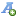 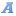 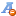 etap nrczas trwania etapuKryteriaZnaczeniecena60doświadczenie osób40etap nrczas trwania etapu